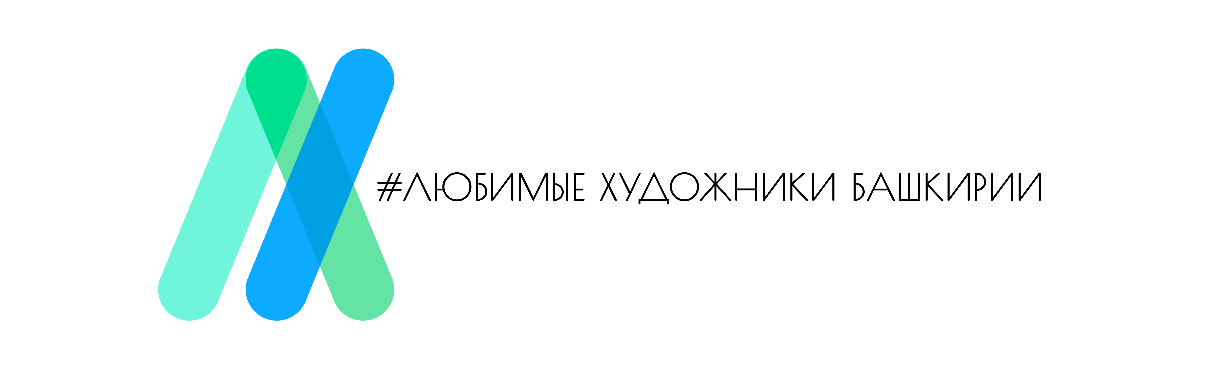 Пост-релиз о Церемонии вручения главной художественной награды проекта «Любимые художники Башкирии»28 января на главной сцене Республики в ГКЗ «Башкортостан» при полном аншлаге состоялась Церемония награждения победителей Первого тура народного рейтинга «Любимые художники Башкирии». Ценителей изобразительного искусства оказалось столько, что многим пришлось наблюдать за церемонией стоя.В течение полугода интернет-пользователи оставляли свои голоса за понравившиеся работы, на финальном этапе к оценке картин подключилось компетентное жюри проекта. Напомним, что онлайн-галерея проекта насчитывает более 2000 работ от почти 600 художников, живших и творивших в Башкирии в период с 1917 по 2017 гг. За работы наших художников голосовали из России, Беларуси, Казахстана, Украины, Турции,  Польши, Германии, США, Китая, Англии, Голландии, и многих других стран  ближнего и дальнего зарубежья, всего 96 стран мира. Количество просмотров сайта перевалило за 1000000!Итак, вот они, имена самых любимых художников Башкирии в каждой из 4 категорий: «Легенды»: заявлено 116 чел. – художники, ушедшие из жизни, но оставившие заметный след в живописи;  Наибольшее число голосов набрали наши знаменитые Адия Ситдикова, Ахмат Лутфуллин и Николай Пеганов. В честь этих художников будут учреждены именные премии. Премия имени Николая Пеганова,  учрежденная сыном художника Василием Пегановым - меценатом проекта – была вручена внуком выдающегося художника Даниилом Васильевичем Пегановым на сцене в день проведения Церемонии награждения. Первыми лауреатами стали Михаил Назаров, Рушания Бадретдинова, Расих Ахметвалиев и Фёдор Кащеев. Фонд премии им. Н.Пеганова составил 300 тыс.руб. «Мастера»: участие приняли 224 чел. – художники-члены творческих профессиональных союзов.  Победителями этой категории стали: Ралиф Ахметшин, Александр Заярнюк и Дмитрий Павлов. Награждение победителей провели депутат Государственной Думы Российской Федерации 7 созыва Рамзил Ишсарин и заслуженный артист России и Башкортостана солист Башкирского государственного театра оперы и балета Ямиль Абдульманов.«Актуальное искусство»: участвовали 136 чел. – художники, имеющие профессиональное образование, но не являющиеся членами творческих профессиональных союзов. Семь победителей получили свои награды из рук депутата Государственного Собрания – Курултай Республики Башкортостан Венера Гимазетдинова и генерального директора первого круглосуточного национального музыкально-развлекательного телеканала «Туган Тел» Азата Вахитова: Ильшат Байбурин, Инна Калабухова, Алмаз Мурзакамалов, Анна Анпилогова, Юлия Келу, Азат Кужин и Руслан Султанов.  «Самородки»: 108 чел. – художники, не имеющие профессионального образования, но прекрасно рисующие. Награждены также 7 победителей: Флера Шарипова, Альбина Антипова, Юрий Бычков, Марьям Целищева, Мунир Абубакиров, Рауфат Нигматуллин и Руслан Ахунов. Призы вручали PR-директор компании «Уфанет» Эделева Ольга и главный хит-мейкер страны, поэт-песенник Александр Шаганов (г.Москва).Специальные призы и подарки получили художники и музыканты, блогеры и представители СМИ, активно поддержавшие проект: Айдар Альметов – художник и музыкант, Камиль Бузыкаев – карикатурист, Алина Гребешкова – телеведущая телеканала «UTV», Анастасия Никишина – оператор телеканала «UTV», Андрей Колыбанов – блогер №1 в РБ, Рамиль Латыпов – художник. Ценные призы вручали руководитель проекта «Энергоэффективный Башкортостан» Александр Давыдов и создатель и лидер группы VIA «ЧАППА» Илья (Патрик) Тавлияров.Генеральный директор рекламной группы «Акцент» вручила специальный приз художнику Владимиру Жигулину, чьи работы будут в течение месяца экспонироваться на уличных экранах нашего города.Концертную программу Церемонии награждения украсили своими вступлениями заслуженные артисты России, народные артисты Республики Башкортостан: Назифа Кадырова, Ямиль Абдульманов, Идрис Газиев, Гали Алтынбаев, известные артисты Республики: Рамиль Бадамшин, Александр Лынник, этно-рок-группа «Аргымак», Катя Ямщикова, Азат Вахитов, Руслан Сайфутдинов, группа «VIA Чаппа» и Вероника Муртазина, Артемий, группа «Старые papas», Айнур Фатихов, Евгения Сафина, а также главный хит-мейкер страны –  Александр Шаганов (г. Москва), автор песен «Атас», «Комбат», «Выйду ночью в поле с конем», «Рассея», «Ты неси меня река», «Давай за», «Там за туманами», «Ребята с нашего двора», «Тучи» и др. для группы «Любэ», «Иванушки-international» и многих звезд российской эстрады. Церемонию вели искрометные телеведущие канала «БСТ» Дмитрий Каретко и Лилия Курамшина. Проект открыл много позабытых, но значимых имен в художественной летописи Республики. Также дал возможность художникам-самородкам представить свои работы широкой публике. Особую значимость проекту придает уникальная возможность для любого жителя самых удаленных районов Республики познакомиться с работами наших художников, не выходя из дома в он-лайн режиме. Большинство жителей республики ни разу в жизни не видели картин башкирских мастеров кисти, так как выставочные галереи есть только в крупных городах. Но теперь они получили такую возможность, причем доступными стали работы не отдельных мастеров, а всех художников Башкортостана. Самым молодым участником конкурса стал Данил Янтурин, 18 лет, а самому взрослому участнику Фании Акрамовне Шевчук уже 92 с половиной года.Уникальность проекта «Любимые художники Башкирии» заключается в создании большой он-лайн галереи работ всех художников Республики. Мы очень благодарны всем людям и организациям, которые оказали поддержку проекту: прежде всего, ведущему интернет-провайдеру Республики, Партнеру-спонсору проекта - компании «Уфанет», которая бесплатно подключила всех художников, участвующих в проекте к интернету, и обеспечила их безлимитным интернетом на протяжении 6 месяцев. Победителям первого тура народного рейтинга будет предоставлено годовое бесплатное интернет-обслуживание. Также компания «Уфанет» готовит множество телевизионных сюжетов про художников Башкирии и один очень приятный художественный сюрприз для любителей канала «Живая природа»; организатору художественных форумов «Арт-Уфа-2015» и «Арт-Уфа-2017» меценату Василию Пеганову, депутату Государственного Собрания – Курултай Республики Башкортостан меценату Венеру Гимазетдинову, депутату Совета городского округа г.Уфа Республики Башкортостан меценату Артуру Хазигалееву, координатору регионального проекта «Энергоэффективный Башкортостан» Александру Давыдову, которые лично вручили свои призы и подарки на сцене.Мы благодарим Генерального информационного партнера радиостанцию Спутник FM; рекламную группу «Акцент» и информационный портал «Горобзор»; информационное агентство «Башинформ»; телеканалы: «БСТ», «UTV», «ВСЯ Уфа», «РБК Уфа», «Туган тел», «Курай», «Тамыр»; газеты: «Республика Башкортостан», «Вечерняя Уфа», «Кызыл Тан»; журналы: «Уфа», «Рампа»; портал «Культурный мир Башкортостана», Медиакорсеть, Соты и многих других, кто оказывает большую информационную поддержку в освещении проекта.  После того, как нами было выложено на сайт обращение в поддержку башкирских художников от 18-летней художницы из Ульяновска Татьяны Федоричевой, которая в связи с отсутствием обеих рук рисует ногами, то такие обращения посыпались со всего мира. Обращения стали приходить из Мексики, Китая, Канады, Албании, Турции, Германии, Исландии, Новой Зеландии и т д. Также начали поступать видео-обращения в поддержку проекта от башкирских общественных деятелей, звезд эстрады и других публичных людей, таких, как: Назифа Кадырова, Олег Киреев, Александр Лынник, Рамиль Бадамшин, Геннадий Родионов, Эльшад Теляшев и многих других, всего 64 человека. Рекламное агентство «Лавка задумок» Константина Романова записало 21 игровой ролик с участием башкирских художников и их детей, агентство «Колесо» Рустама Аллаярова отсняло и смонтировало 64 ролика с обращениями о поддержке художников известными людьми республики. При финансировании Партнера-спонсора проекта – компании «Уфанет», а также при поддержке Фонда Башкирского Государственного Художественного музея им. М.В. Нестерова была создана Первая передвижная открытая галерея уличного формата с репродукциями картин мастеров изобразительного искусства Башкирии из категории «Легенды»: А.Лутфуллина, А.Бурзянцева, Б.Домашникова, К.Давлеткильдеева, С.Ахметшина, С.Литвинова, А.Тюлькина, М.Нестерова, И.Урядова, Л.Круля, Ю.Ракша и А.Ситдиковой. Всего 18 полотен выдающихся художников Башкирии.Была открыта Галерея «3000» на 3 эт. бизнес-центра «Территория 3000» в первый день рождения бизнес-центра совместно c проектом «Любимые художники Башкирии», а также при поддержке Фонда Башкирского Государственного Художественного музея  им.М.В. Нестерова.Были проведены бесплатные мастер классы в рамках участия проекта в городских мероприятиях, концерты, где во время выступлений артистов на экране транслировался видеоряд с картинами башкирских художников. Второй тур народного рейтинга стартовал 1 февраля 2018г. Также с 01.02.2018г. на сайте были открыты специальные разделы для показа работ:- СКУЛЬПТОРОВ; а также:- Мастеров декоративно-прикладного искусства;- Фотохудожников Республики.Официальный хештег проекта #ЛюбимыеХудожникиБашкирииСайт проекта: http://artrb.ru. ГОЛОСУЙ ЗА ЛЮБИМЫХ ХУДОЖНИКОВ! Все только начинается….